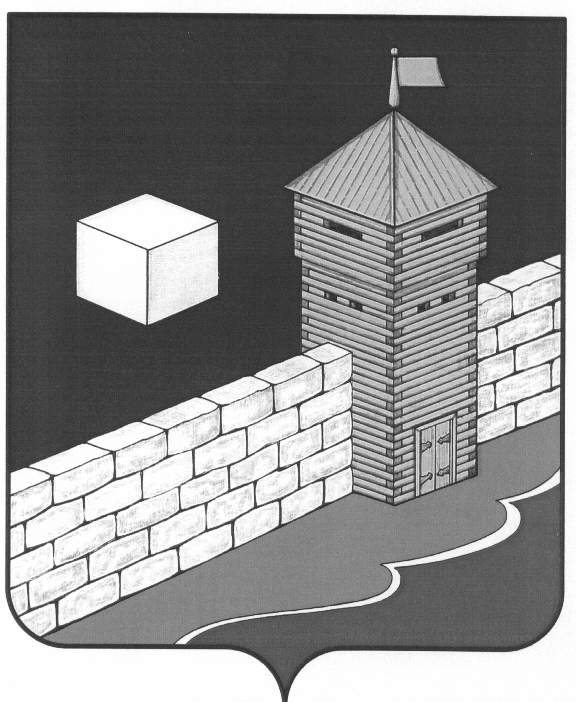 АДМИНИСТРАЦИЯ ПИСКЛОВСКОГО СЕЛЬСКОГО ПОСЕЛЕНИЯПОСТАНОВЛЕНИЕ456579Челябинская область Еткульский район с. Писклово ул. Советская 3,А «   »                    г. № ____          	        с. ПискловоО внесении изменений в постановление №28 от 30.07.2018года «Об    утверждении   административного регламента по предоставлению муниципальной услуги  « Присвоение адреса объекту адресации, изменение, аннулирование адреса» на территории Пискловского  сельского поселения	В соответствии с пунктом 2.4 целевой модели « регистрация права собственности на земельные участки и объекты недвижимого имущества» и  п. 1.5 целевой модели «Постановка на кадастровый учёт земельных участков и объектов недвижимого имущества», иными нормативными правовыми актами Российской Федерации, администрация Пискловского  сельского поселения ПОСТАНОВЛЯЕТ:Внести  в постановление №28 от 30.07.2018года « Об    утверждении  Административного регламента    по      предоставлению муниципальной услуги «О присвоение адреса объекту адресации, изменение, аннулирование адреса «на территории Пискловского  сельского поселения следующие изменения:2.Стандарт предоставления муниципальной услуги 2.4.  «Срок предоставления муниципальной услуги»«Слова 12 календарных дней  заменить на  10 календарных дней».                                               2 ) Контроль за исполнением настоящего постановления оставляю за  собой. Глава Пискловского сельского поселения                            Н.Н.Давыдова